Modèle de CV pour postuler en tant que DIETETICIEN (débutant ou confirmé).Inspirez-vous de notre exemple pour réussir votre CVLe diététicien est un professionnel du secteur paramédical. Il est un spécialiste de l’alimentation et de l’équilibre alimentaire. En effet, sa mission est à la fois préventive et curative. Il aide les personnes à éviter les risques cardiovasculaires, à éviter le surpoids et à apprendre à bien manger.Ce métier s’exerce notamment dans plusieurs domaines, à savoir dans un établissement de santé (milieu hospitalier, maison de retraite, centre de rééducation, etc.) et peu également s’exercer dans les écoles (à la cantine) et les centres sportifs d’État.Certains diététiciens travaillent en tant qu’indépendants, soit à domicile, soit dans leur cabinet. Avec ce statut, ils peuvent également travailler comme consultants ou coach pour des sportifs de haut niveau ou des hôtels de luxe, etc.Par ailleurs, le diététicien ou la diététicienne peut aussi être employé dans un centre de thalassothérapie, au sein d’une fédération sportive, dans une société de restauration privée, mais cela est plus rare.Après leur formation, notamment après le DUT, certains diététiciens choisissent d’entrer dans l’industrie agroalimentaire pour travailler dans la fabrication de produits alimentaires ou dans le contrôle qualité.Entre autres, comme il s’agit d’une profession professionnelle, les attentes des personnes sont alors primordiales. C’est pourquoi les diététiciens et les diététiciennes sont bien payés, mais cela dépend de leur situation, s’ils travaillent dans une entreprise ou de manière indépendante.Pour plus d’informations, nous vous invitons à consulter la fiche métier : Diététicien.Outil Design : https://www.canva.com/fr_fr/cv/Conseils à la rédaction du CV DiététicienLe CV est votre « vitrine » professionnelle, afin de le rendre le plus attractif il existe plusieurs manières de rédiger et de structurer de façon claire et efficace votre CV de Diététicien.Tout d’abord, il est important de structurer votre CV de Diététicien en différentes parties. Ces parties sont les suivantes et devront suivre l’ordre présenté :ETAT-CIVIL ET COORDONNEESIndiquez :NomPrénomAgeAdresseCode postaleNuméro de téléphoneAdresse E-mail.Vous pouvez également préciser votre statut, c’est-à-dire si vous êtes salarié, demandeur d’emploi ou encore intérimaire.FONCTION / METIERMentionnez la fonction « Diététicien(ne) » en titre du CV. Cela permettra à l’employeur de distinguer d’emblée pour quel emploi vous postulez.EXPERIENCE(S) PROFESSIONNELLE(S) OU EXPERIENCE EN ENTREPRISEIl s’agit de la partie la plus importante de votre CV de Diététicien. Listezchaque emploi que vous avez exercé. Pour chacune de ces expériences professionnelles ou expériences en entreprises pour les stages, il faut indiquer la date de début et de fin, le métier exercé, le nom de la structure/entreprise et la localisation (Code postal et nom de la ville).Il est important de lister vos expériences de la plus récente à la plus ancienne. Afin que l’employeur puisse voir en premier lieu votre dernier emploi effectué.Si vous le souhaitez, vous pouvez également préciser les principales missions de chaque expérience professionnelle. Cela permet au recruteur d’avoir une première vision sur ce que vous avez effectué.FORMATION(S), DIPLOME(S)Comme pour la partie « Expérience(s) professionnelle(s) ou Expérience en entreprise », listez vos diplômes et vos formations obtenues du plus récent au plus ancien. Indiquez la date, l’intitulé du diplôme ou de la formation et le nom de l’établissement de formation.Si vous le souhaitez, vous pouvez également préciser les matières principales de chaque diplôme ou formation. Cela permet au recruteur d’avoir une première vision sur ce que vous avez étudié.COMPETENCES ET LANGUESIndiquez vos compétences le plus importantes liées à votre métier de Diététicienet vos compétences plus générales.Précisez si vous maîtriser des langues étrangères et votre niveau entre parenthèse.CENTRE(S) D’INTERET(S) / LOISIR(S)Cette partie peut servir à l’employeur lors de l’entretien afin de vous questionner et lui permet d’effectuer une première analyse de votre personnalité. Indiquer vos centres d’intérêts, vos loisirs, vos sportspratiquez, vos activités bénévoles et/ou associatives.INFORMATIONS COMPLEMENTAIRESIndiquez si vous posséder un permis de conduire, un véhicule ou toute autre information qui pourrait être utile à l’employeur.De plus, il est important d’adresser son CV de Diététicien à la bonne personne et de l’adapter à l’offre d’emploi, en y ajoutant votre métier en titre, comme nous l’avons vu précédemment. Mais aussi en ciblant ses expériences professionnelles, ses formations, et ses compétences afin qu’elles soient le plus en adéquation avec le poste recherché. C’est pourquoi, le CV de Diététicien ne doit contenir principalement que des expériences professionnelles et des formations en lien avec le métier de Diététicien et utile pour ce poste. Nous vous conseillons de vous servir de l’annonce d’emploi (si celle-ci est présente) et de vous en servir comme fil conducteur, notamment concernant la partie« Compétences ».Puis, le CV de Diététicien doit tenir sur une seule page, voire deux maximums. Si ce n’est pas le cas, nous vous conseillons de retirer les expériences professionnelles et les diplômes les plus anciens, du type Stages et Brevet des collèges pour les personnes ayant déjà de l’expérience, afin de prioriser les informations les plus importantes et utiles pour le poste.Dans le cas où vous avez rencontré des périodes d’inactivité (chômage, reconversion, arrêts de travail, maladie, maternité etc…) précisez le, un CV ne doit pas contenir de « vide ».Le CV de Diététicien doit être sobre mais précis et représentatif. Vous pouvez y ajouter de la couleur, cependant nous vous conseillons de vous limiter à une seule couleur voir deux maximums dans la même teinte. De plus, gardez toujours la même police et la même taille de caractère. Justifiez le texte et mettez en gras et/ou en italique les titres de votre CV.Cela permet une lecture plus agréable pour l’employeur.Vous pouvez également y insérer une photo, bien que cela ne soit pas obligatoire. Si vous le souhaitez, nous vous conseillons de joindre une photo récente, professionnelle et de qualité.Enfin, si vous êtes à la recherche d’un stage ou de votre premier emploi et par conséquent vous ne possédez pas une multitude d’expériences professionnelles ou d’expériences en entreprises, voire pas du tout. Nous vous conseillons d’adapter d’avantage votre CV de Diététicien au poste ou à l’annonce du poste. Vous pouvez le personnaliser en y indiquant en dessous du titre un mini- texte d’explication sur vos motivations, précisez que vous êtes passionné par le secteur de la santé et du soin etc…Puis, mettez en avant vos stages effectués dans la partie « Expériences en entreprises », listez vos missions principales et les compétences validées durant chacune des expériences. Vous pouvez également ajouter vos diverses expériences saisonnières, à condition que les compétences que vous ayez validées soient des compétences transposables au métier de Diététicien. C’est- à-dire des compétences acquises étant valorisées également dans le métier de Diététicien.De même pour la partie « formations et diplômes », ajoutez vos matières principales ainsi que votre sujet de mémoire et/ou vos travaux en groupe, utiles au poste.Nous vous conseillons également de mettre en avant la partie « Centre(s) d’intérêt(s) et loisir(s) ». Le but étant de montrer au recruteur en quoi certaines activités, certains voyages ou certains sports vous ont permis d’acquérir des compétences utiles dans le monde du travail, plus précisément dans le monde de la santé. Par exemple : Gestion du stress, aide à la personne, travail en équipe etc…L’important dans ces cas particuliers, n’est pas le nombre d’expériences professionnelles ou de formations mais ce que vous avez acquis.NOMPRÉNOMSTATUT ( ÉTUDIANT, DEMANDEUR D’ EMPLOI)DIETETICIENPROFIL PERSONNEL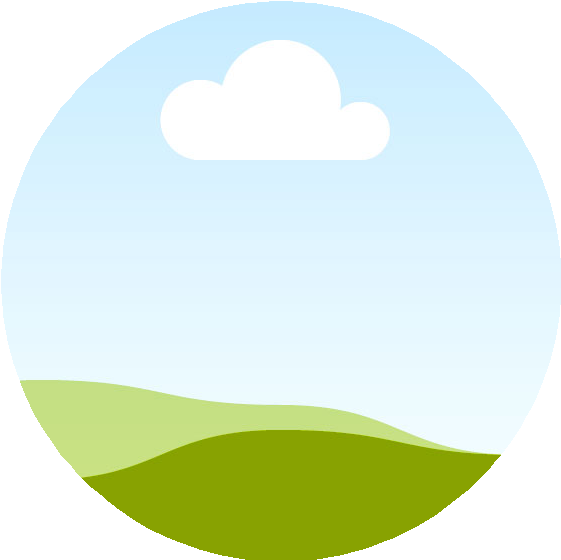 Je suis une diététiste très organisée, professionnelle et motivée avec une grande passion pour la nutrition et le bien-être des gens. J’ai travaillé plus de deux ans dans ce domaine dans une variété de contextes différents allant des hôpitaux financés par le NHS aux cliniques privées et aux centres communautaires. J’ai d’excellentes compétences en communication, à la fois écrite et orale, et je peux travailler de manière autonome sans supervision directe.COORDONNÉESAgeAdresse postale Code PostalNuméro de téléphone Adresse mailPermis BCENTRE D'INTÉRËTSMise en place et animation d’un blog sur le thème de la cuisine, du yoga et du bien-êtreEXPÉRIENCES   PROFESSIONNELLESJuin 2018 – Septembre 2021 : Diététicien- nutritionniste Centre hospitalier d’Avignon Janvier 2013 – Mars 2015 : Nutritionniste NHS – Centre hospitalier de Saint-MaloFORMATIONS / DIPLÔMES2013 – Université de médecine de ParisLicence professionnelle – Métiers de la santé : Nutrition et alimentation2010 – Université de médecine de Paris BTS diététiqueCOMPÉTENCESExcellentes aptitudes à la communication écrite et verbale Fortes compétences organisationnelles et capacité àrespecter les délais à l’avanceExcellentes aptitudes interpersonnelles et capacité à établir des relations avec le personnel et les patientsCapacité à travailler dans un environnement de soins de base Se spécialiser dans les médicaments antidépresseurs, les maladies chroniques et les troubles de l’alimentationFournir une éducation à la perte de poids avec des cliniques hebdomadaires permanentes de réduction de poidsExcellentes compétences informatiques (Microsoft Office)LANGUESFrançais : langue maternelle Anglais : niveau C2, certifié TOEFL Allemand : niveau A2 CECRL Italien : niveau B2, certifié CILS